Universidade Federal Fluminense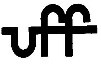 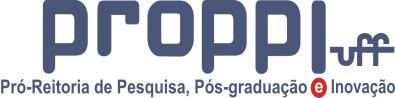 Programa Institucional de Bolsas de Iniciação Científica Júnior – PIBIC EM 2020 – 2021 RELATÓRIO FINALIDENTIFICAÇÃO DO PROJETO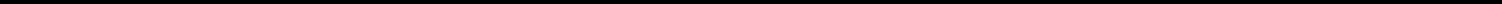 Título do Projeto:_____________________________________________________________________________________Local de Realização (Unidade/Instituto/Departamento/Laboratorio):_________________________________________________________________________________________________________________________________________________________________________________________________________________________________________________Endereço:___________________________________________________________________________________________Bairro:______________________________Cidade:____________________ __UF:_______CEP:______________________DADOS DO ORIENTADORNome:______________________________________________________________________________________________Matrícula Siape:__________________________________CPF:_________________________________________________Endereço:___________________________________________________________________________________________Bairro:__________________________________________Cidade:______________________________________________UF:______________CEP:___________________________E-mail:_____________________________________-_________Telefone 1: (_____)_______________________________Telefone 2: (_____)_____________________________________DADOS DO BOLSISTANome:______________________________________________________________________________________________Matrícula:___________________________________CPF:____________________________________________________Escola:_____________________________________________________________________________________________Endereço:___________________________________________________________________________________________Bairro:__________________________________________Cidade:______________________________________________UF:______________CEP:___________________________E-mail:______________________________________________Telefone 1: (_____)_______________________________Telefone 2: (_____)_____________________________________Universidade Federal FluminenseO RELATÓRIO FINAL DEVERÁ CONTER OS ITENS ABAIXO:TÍTULO: Fonte Times New Roman 12 bold.INTRODUÇÃO (descrever o tema abordado e os objetivos): Fonte Times New Roman 11 espaçamento 1,5.METODOLOGIA (descrever de maneira clara e objetiva como foi realizada a pesquisa, as etapas desenvolvidase descrever os materiais e métodos utilizados): Fonte Times New Roman 11 espaçamento 1,5.RESULTADOS (apresentar os dados coletados e o tratamento dos mesmos. Nesta parte podem serapresentadas as tabelas, cálculos, gráficos, fotos, etc):Fonte Times New Roman 11 espaçamento 1,5.PRODUÇÃO TÉCNICO-CIENTÍFICA (informar participações em seminários, cursos, participação em encontroscientíficos, palestras, etc, desenvolvidas durante o período considerado):Fonte Times New Roman 11espaçamento 1,5. CONCLUSÕES (Tomando como base a discussão dos resultados, concluir se os objetivos propostos foramalcançados):Fonte Times New Roman 11 espaçamento 1,5.REFERÊNCIAS BIBLIOGRÁFICAS (apresentar as fontes bibliográficas consultadas. Consultar as normas daABNT):Fonte Times New Roman 11 espaçamento 1,5.AUTO-AVALIAÇÃO DO ALUNO (o aluno deve avaliar sua participação no programa): Fonte Times NewRoman 11 espaçamento 1,5. O relatório final poderá conter até 40 páginas.